7ª Fecha Enduro FIM 2014La Vacada – 5 de Octubre de 2014Cantidad de pilotos participantes: 180Director de la prueba: 			José Tomás DíazJurado:					José Tomás Urrutia – PresidenteAntonio HasbúnLoreto Satriani	Comisario técnico:			José Tomás Urrutia Comisario medio ambiental:		Loreto Sastriani Abastecimiento y parque cerrado:		Marco Antonio Varas 					Rodrigo AbascalEquipo médico:				Claudio Sánchez - médico					Leonel Rifo- ParamédicoCronometraje:				Paolo CepedaMarcaje:					Hermanos Maldonado No hubo ningún reclamo de resultados así que no fue necesario hacer reunión de cierre de carrera.DESARROLLO DE LA CARRERA:La carrera se desarrolló en el sector Huelquén, fundo La Vacada, con la asistencia de 180 pilotos. El trazado fue de dificultad media alta y a pesar de eso hubo muy pocos penalizados por control horario. PENALIZACIONES DIRECTAS: Piloto 711 llegó a la llegada de la especial empujando la moto por fuera del circuito.Piloto 371 Circula sin casco 1 minutoPiloto 346 Penalización el Parque cerrado 4 minutosCRONOMETRAJE:		Piloto 650 no apareció en listado de inscripción. Resultado agregado manualmente al listado.		Piloto 664 se corrige tiempo de especial 2.RECLAMOS:No hubo.INFORME MEDICO:Daniel Espinoza, trauma ocularAntonio Hasbún, Contusión ante brazo izquierdo.8 curaciones menores.INFORME MEDIOAMBIENTAL:	Durante la carrera no se generaron multas medioambientales, ni se observaron faltas. El fundo quedó bastante limpio después de la carrera. Aún hay personas que dejan basura en bolsas. El camión de la basura NO sube hasta La Vacada a retirarla.INFORME TÉCNICO	Sin observaciones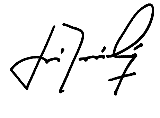 José Tomás DíazDirector de la prueba.